ПРАКТИЧЕСКАЯ РАБОТА N 1

АНАЛИЗ ПРОМЫШЛЕННОГО ЗАГРЯЗНЕНИЯ Цель работы: познакомиться с понятием предельно допустимой концентрации в окружающей среде. Защита окружающей среды от загрязнения регламентируется ПДК вредных веществ. ПДК (предельно допустимая концентрация) - это максимальная концентрация (количество вредных веществ в единице объёма: мг/мл, мг/кг, мг/м3), которая при воздействии на протяжении всей жизни человека не оказывает ни на него, ни на окружающую среду в целом вредного воздействия, включая отдалённые последствия.Это можно выразить формулой:
где Сi - фактическая концентрация вредного вещества;
ПДКi - предельно допустимая концентрация этого вредного вещества.При совместном действии нескольких вредных веществ, обладающих однонаправленным (усиление эффекта при одновременном воздействии) действием, их безразмерная суммарная концентрация не должна превышать 1:
Задача. На берегу озера площадью S км2 и средней глубиной h м расположено промышленное предприятие, использующее воду озера для технических нужд и затем сбрасывающее загрязнённую воду в озеро. Цикл работы предприятия непрерывный (круглосуточный). Объём сброса сточной воды – L л/сек.Рассчитать, каким будет загрязнение озера через 1 год. Сделать выводы о промышленном загрязнении озера и дать рекомендации по сохранению озера.ПДК вредных веществ (ВВ) в воде водных объектов:
Мышьяк – 0,05 мг/л
Ртуть – 0,005 мг/л
Свинец – 0,1 мг/лОбщее загрязнение определяется по формуле:где Сi – концентрация ВВi в озере после годичного сброса сточных вод в озеро;
ПДКi - ПДК этого ВВi.Решение задачи рекомендуется выполнять в следующем порядке: определить объем озера и вычислить объём сточной воды, поступающей в озеро за 1 год;определить количество каждого ВВ, поступившего в озеро со сточной водой за год;вычислить концентрацию каждого ВВ в озере после годичного сброса сточных вод по формуле:определить общее загрязнение озера предприятием по формуле (3);сделать выводы.Таблица 1Исходные данные к задаче 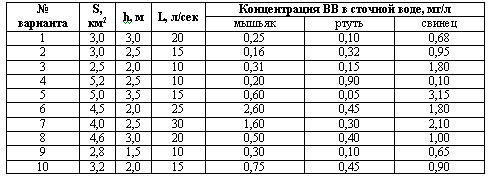 ПРАКТИЧЕСКАЯ РАБОТА N 2

ЭКОНОМИЧЕСКАЯ ЭФФЕКТИВНОСТЬ ПРОВЕДЕНИЯ
ВОДООХРАННЫХ МЕРОПРИЯТИЙЭкономический ущерб Y (руб./год) от сброса примесей в водохозяйственный участок некоторым источником определяется по формуле 
где γ – множитель, численное значение которого равно 400 (руб./уcл, т);σк– константа (безразмерная), зависящая от водохозяйственного участка; некоторые значения приведены в приложении 1;М - приведённая масса годового сброса примесей (усл. т/ год).Величина М определяется по формулегде i - номер сбрасываемой смеси,N - число примесей;А - показатель относительной опасности сброса i-го вещества в водоёмы (усл.т/т);mi - фактическая масса годового сброса i-й примеси, т/год.Численное значение величины Ai для каждого загрязняющего вещества определяется по формуле, усл. т/т:
где ПДКi - ПДК i-го вещества в воде водных объектов рыбохозяйственного, хозяйственно-питьевого или культурно-бытового назначения (приложение 2).Изложенный метод укрупнённой оценки ущерба от сброса примесей в водоёмы не применяется в случаях, когда сбросы носят залповый характер.Пример расчёта экономической эффективности проведения водоохранных мероприятийОпределить экономический эффект и общую экономическую эффективность защиты водоёма от загрязнения сточными водами завода, расположенного в г. Новосибирске. Капиталовложения строительство очистных сооружений (К) по предварительным подсчётам составляют 130 тыс. рублей, текущие затраты (С) на их эксплуатацию - 50 тыс. руб./год. Среднеустойчивый сброс сточных вод (w) 490 м3/сут.
Содержание загрязнителей (К), мг/л: Содержание загрязнителей (К), мг/л: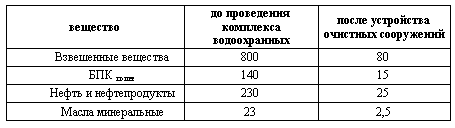 Годовой сброс сточных вод (W) определяется по формуле:
В нашем случаеW = 490* 365 =179*103 м3/год. Значение приведенной * массы годового сброса примесей определяется по формулегдеKi - концентрация i-го вещества, т/м3.Расчёт приведённой массы годового сброса загрязняющих веществ сводим в следующую таблицу: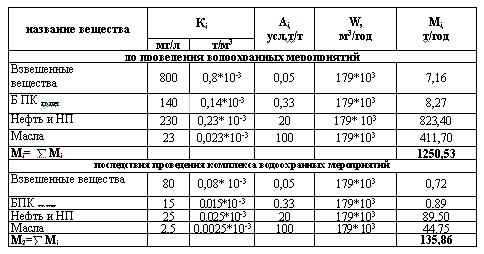 Определяем годовую оценку ущерба до (Y1) и после (Y2) проведения водоохранных мероприятий на рассматриваемом участке по формуле (1).
Y1 = γ σк М1= 400*0,34*1250,53 = 170072,08 руб./год. 

Y2 = γ σк М2 = 400*0,34*135,86 = 18476,96 руб./год.
Определяем экономическую эффективность проведения запланированных водоохранных мероприятий с учётом данных по капитальным вложениям и текущим затратам. Результаты расчёта сводим в таблицу: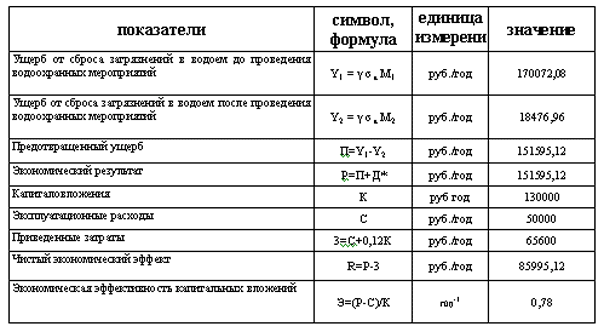 Д* - доход; Д=0Поскольку R>0, то оцениваемый комплекс водоохранных мероприятий экономически целесообразен.Объект считается экономически эффективным, если срок окупаемости не превышает 8 лет. При таком сроке окупаемости экономическая эффективность (Эн - нормативная эффективность) равна 0,12 год-1.В нашем случае экономическая эффективность капитальных вложений (Э = 0,78 год-1) больше нормативной, следовательно мероприятия экономически эффективны. ЗаданиеВыполните самостоятельно расчёт экономической эффективности водоохранных мероприятий завода.Варианты исходных данных для определения экономической эффективности водоохранных мероприятий приведены в таблице 1.Таблица 1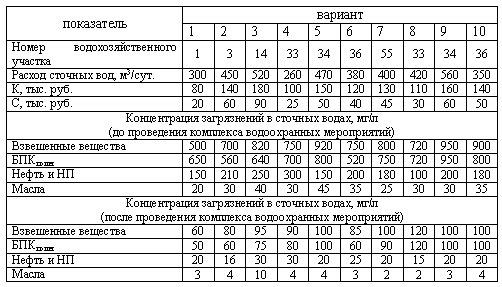 Приложение 1Значение безразмерной константы σкдля некоторых водоохранных участокПриложение 2Значение ПДК в воде водных объектов рыбохозяйственного, хозяйственно-питьевого или культурно-бытового назначения для некоторых распространенных загрязняющих веществ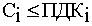 (1)С1/ПДК1 + C 2/ПДК2 +...+ Ci /ПДКi ≤ 1(2)С = С1/ПДК1 + С2/ПДК2 + С3/ПДК3 = Σ Сi/ПДКi(3)Сi = количество ВВi в озере / объём воды в озере;(4)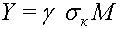 (1)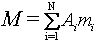 (2)Ai= 1/ПДКi(3)W = w (количество дней в году)(4)M=Σ(AiKiW)(5)Номер участкаНаименование бассейнов рек и створовАдминистративный  состав участкаσк1Печера (устье)Республика Коми без юго-западной части; Ненецкий автономный округ, южная часть0,183Нева (устье)Республика Карелия, крайняя южная часть; Ленинградская обл., без западной  части; Псковская обл., без восточной области0,4714Волга (устье р. Оки)Орловская обл., центральная часть; Калужская обл., без западной части2,6033Обь (Новосибирск)Алтайский край, Новосибирская обл., юго-восточная часть0,3434Обь (устье р. Томь)Новосибирская обл., восточная часть; Томская обл., южная часть0,9236Обь (устье р. Иртыш)Тюменская обл., южная часть1,0055Онежское озероРеспублика Карелия, центральная и восточная части0,20ВеществоПДК,г/м3Взвешенные вещества20БПКполн3,0Нефть и НП0,05Масла минеральные0,01